ČESKÝ INSTITUT INFORMATIKY, ROBOTIKY A KYBERNETIKY Mgr. Ondřej Velek, Ph.D.ředitel CIIRC 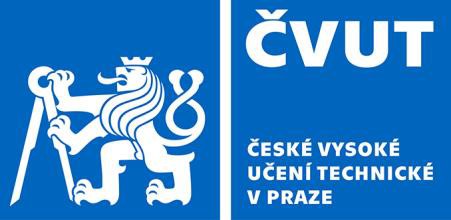 Praha 21. 8. 2019ŘeditelČeského Institutu Informatiky, Robotiky a Kybernetiky, ČVUT v Praze, Jugoslávských partyzánů 1580/3, 160 00 Praha 6, dne 21. 8. 2019 vypisuje výběrové řízení na obsazení pracovní pozice:                              Výzkumný pracovník – Postdoktorandpro řešení výzkumných úkolů v oblasti Biomedicínského inženýrství a informatiky v rámci OP VVV projektu “Mezinárodní mobilita výzkumných pracovníků”.Podmínky:Pozice je na dobu určitou – od října 2019 na 6 měsíců Předpokládaný hrubý příjem je 63 000 CZK (~2 520 EUR)/měsícPodpora rodiny výzkumného pracovníka je 13 197 CZK (~527 EUR)/měsícK pozici se nevztahuje žádná pedagogická činnostVýzkumník s nejméně 2 publikacemi ve výzkumuPožadavky:Získání titulu „PhD“ v posledních 7 letech v oblasti Informační technologie/Kybernetika/Biomedicínské inženýrství/Asistivní technologie apod. Výzkumná práce v zahraničí po dobu alespoň 3 let (min. 0,5 pracovní úvazek)Prezentace 2 publikací v posledních 3 letechJak se ucházet o pozici:Zasláním životopisu v anglickém jazyce společně se seznamem publikací a krátkým výzkumným prohlášením o jakou oblast má uchazeč zájemZasláním referencí (doporučující osoba zašle na kontaktní email níže)Veškeré dokumenty s předmětem emailu „Post Doc“ musí být zaslány na kontaktní email nejpozději do 21. září 2019.Vybraní uchazeči budou pozváni na osobní pohovor.Vyhlašovatel si vyhrazuje právo zrušit toto výběrové řízení kdykoliv v jeho průběhu.Pracovní pobyt je financovaný z prostředků výzvy Mezinárodní mobilita výzkumných pracovníků v rámci operačního programu Výzkum, vývoj a vzdělávání – reg. č. projektu CZ.02.2.69/0.0/0.0/16_027/0008465. Kontakt:V případě, že Vás uvedená nabídka oslovila a splňujete všechny výše uvedené požadavky, zašlete dokumenty uvedené v požadavcích na emailovou adresu: katerina.sittova@cvut.cz.Mgr. Ondřej Velek, Ph.D.ředitel CIIRC